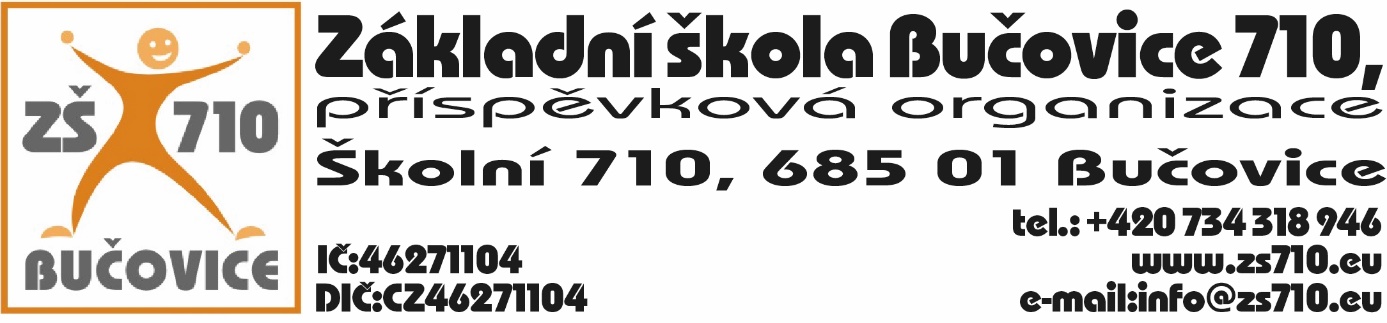 OBJEDNÁVKA:Odběratel:  Základní škola Bučovice 710, příspěvková organizace, Školní  710, 685 01Bučovice, IČ: 46271104Dodavatel: CLEVER MANAGEMENT s.r.o., Osvětimany 202, 687 42 Osvětimany, IČ: 27680576, DIČ:CZ27680576Adresa dodání: Školní 710, 685 01 BučoviceDatum objednání:  18. 6. 2023Termín dodání: do 23. 6. 2023Tímto u Vás objednáváme následující:Ubytování a stravování na Letní výcvikový kurz 8. tříd v celkové částce 102.200,- Kč s DPH. Platební podmínky: faktura, splatnost 14 dnůV Bučovicích dne 18. 6. 2023Podpis odběratele: Mgr. Aleš Navrátilředitel školyVyjádření dodavatele: Dodavatel souhlasí s podmínkami objednávky.V Bučovicích dne 18. 6. 2023Podpis dodavatele:				Miroslav Červenka, jednatel				